Infectious/Communicable Disease Annex Purpose and ScopePurposeThe purpose of the Infectious/Communicable Disease Annex is to provide standardized guidance in the response to the onset and spread of an infectious/communicable disease within the XYZ School District and/or in the surrounding area.This Plan is to promote the safety and well-being of XYZ School District students, faculty, staff, and visitors by:Preventing the spread of diseaseProtecting School District workers who will need to keep the operations and educational programs functionalProviding support for the essential services that must be maintainedThere are several aspects of an infectious/communicable disease emergency that differentiate it from other emergencies and that require variation in widespread planning, response, and recovery. The intention of this document is to provide guidance throughout an outbreak situation, but nothing in this document precludes the primary parties (XYZ School District stakeholders) from modifying their actions to meet the unique conditions presented. These unique actions and responses may be based on one or more of the following:The current threat of disease in the world, region, state, and local areaThe unique nature of the disease including the incidence, morbidity, and mortality of the diseaseThe novel nature of the disease pathogen, particularly whether it mutates rapidly, has high virulence, and spreads easily from person-to-personMandates and/or orders by federal, state, or local public health or public safety authoritiesScope  This annex incorporates, by reference, a similar emergency planning and response structure of the XYZ School District Core Emergency Operations Plan (EOP). However, the special circumstances of an infectious/communicable disease outbreak may require some variance from the EOP.This Infectious/Communicable Disease Annex applies to all XYZ School District Campuses. While the general concepts and considerations remain constant for all district campuses, each campus will assign critical tasks and responsibilities differently based on their respective structure and governance.  Each campus is responsible for developing response plans that are more targeted and appropriate for their locations while ensuring alignment and with this overall plan (such as off-campus leased locations, field stations, and faculty, staff, and students travelling outside of the district under campus auspices). Staff, students, and faculty who have been in travel status internationally and who are at risk of carrying a novel infection may be required to practice social distancing measures for a designated amount of time to minimize the likelihood of disease transmission.This annex provides a general framework for prevention, preparedness planning, response, and recovery for a large-scale outbreak of an infectious/communicable disease. It outlines the roles and responsibilities of School District personnel and units and the functions that public partners can be expected to provide to the School District.General Information on Pandemic Communicable Disease Events A pandemic is a “geographically widespread outbreak” of communicable disease. An emergency can result when there is enough morbidity and mortality to disrupt the essential operations of a community and when the communicable disease:is highly virulent (harmful),is readily transmissible from person-to-person, and has high clinical severity (causing sudden, serious, illness and death in a large number of people).The communicable diseases with the highest risk for a pandemic event are those that are new to the population, either a mutated strain of a known pathogen or a newly emerging pathogen to which the general population has little or no immunity (resistance). Therefore, it spreads easily and is sufficiently virulent enough to cause social disruption. In the remainder of this document, “novel pathogen” will be used to refer to the latter agents. Animal viruses infecting humans are considered novel pathogens, thus the avian influenza concern in 2006 and the H1N1 influenza (aka “swine” influenza) in 2009 both had the pandemic potential to significantly interrupt usual operations.The pandemic flu will be used as a primary example for the Infectious/Communicable Disease Annex because this communicable disease provides the information and structure for almost any outbreak. Other infectious disease outbreaks that the XYZ School District recognizes as most likely to occur on campuses include norovirus, measles, mumps, and meningitis.Phased Pandemic FrameworkTo assist communities in planning for a potential pandemic, the World Health Organization (WHO) developed a phased pandemic alert system framework:Inter-Pandemic Phase (the period between pandemics)A new virus appears in animals but there is no or low risk of human casesPandemic Alert Phase (influenza caused by a new subtype has been identified in humans)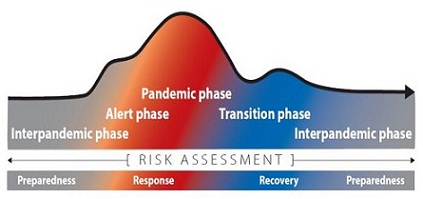 New virus in animals with higher risk of human casesIncreased H2H transmissionSignificant H2H transmissionEfficient and sustained H2H transmissionPandemic Phase Global spread of communicable disease caused by new subtypeTransition PhaseReduction in global riskReduction in response activitiesProgression towards recovery actionsFurther, the Centers for Disease Control and Prevention (CDC) has developed an interval system framework which can be applied to federal, state, or local indicators:Investigation (of a novel pathogen in humans or animals)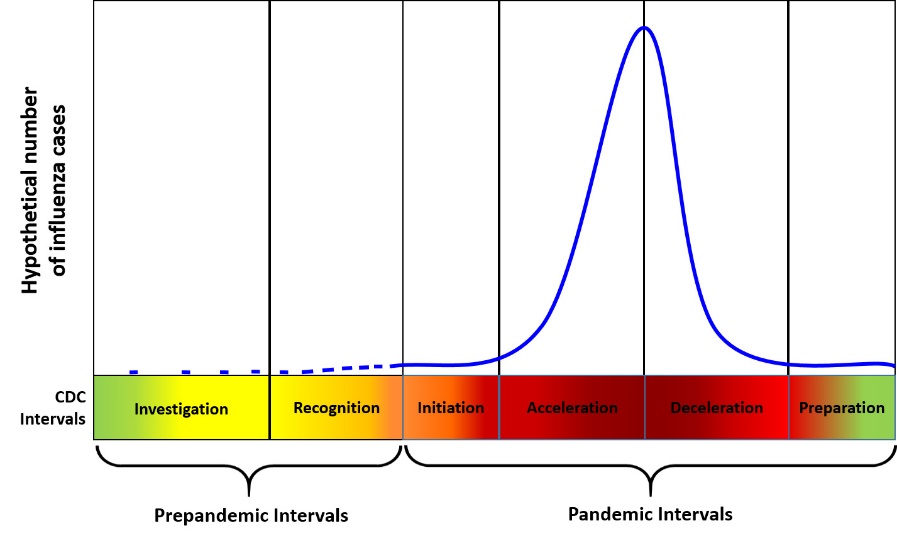 Recognition (of increased potential for ongoing transmission of the novel pathogen)Initiation (of a pandemic wave)Acceleration (of a pandemic wave) Deceleration (of a pandemic wave)Preparation (for future pandemic waves)The WHO and CDC frameworks complement one another, giving governments, institutions, and individuals information and timeframes to plan their response to a communicable disease outbreak. Relying on both frameworks, this Communicable Disease Outbreak Management Plan has developed a five-level action plan to follow throughout the course of a communicable disease outbreak:PlanPrepareMobilizeSustainRecoveryAdditionally, the CDC has released the Influenza Risk Assessment Tool (IRAT) which evaluates potential pandemic risk based on emergence and public health impact and the Pandemic Severity Assessment Framework (PSAF) which predicts the severity of a pandemic by considering clinical severity and transmissibility during an initial assessment and then again during the refined assessment provided that more information becomes available. Clinical severity asks about the strength of the illnesses’ association with the infection and transmissibility considers the ability of the pandemic virus to spread person-to-person.Federal, state, and local public health agencies such as the Centers for Disease Control and Prevention (CDC), the Texas Department of State Health Services (TDSHS), and the local health department also provide communicable disease planning and response guidance and support. The School District planning and response levels described in this document are informed by the WHO pandemic alert system and are consistent with the TDSHS planning levels wherever appropriate. XYZ School District and campus actions may deviate from WHO and/or CDC recommendations when necessary in order to follow guidance or directives from local public health authorities that more closely reflect the current situation in the surrounding communities in Texas.Concept of OperationsThis section contains general information about the tasks that will most likely need to be completed to ensure an effective Infectious/Communicable Disease response. The following tasks represent a logical flow of response from the time an impending or actual Infectious/Communicable Disease Incident is perceived through recovery.The Infectious/Communicable Disease Annex is based upon the concept that the incident management functions that must be performed by the School District and its partners generally parallel some of their routine day-to-day functions. To the extent possible, the same personnel and material resources used for day-to-day activities will be employed during incidents. Because personnel and equipment resources are limited, some routine functions that do not contribute directly to the incident may be suspended. The personnel, equipment, and supplies that would typically be required for those routine functions will be redirected to accomplish assigned incident management tasks.GeneralXYZ School District public safety and response staff will act according to their Standard Operating Procedures/Guidelines (SOP/SOG) when alerted to a Infectious/Communicable Disease Incident affecting the XYZ School District.When a potential Infectious/Communicable Disease Incident in the XYZ School District is reported, the person receiving the initial report will immediately notify the districts superintendent’s office.The districts superintendent’s office should work with the local health department to confirm the report.The local health department will be the primary entity for coordinating the incident within the School District and liaising with TDSHS. In cases where a local, county, or health district jurisdiction is not present, the TDSHS will work directly with the school district.If appropriate, the district superintendent shall assign a position to manage and track operational duties on campus(s) related to the possible infectious/communicable disease exposure. This operations manager will:coordinate with environmental services for any decontamination services needed in the School District.coordinate with the School District support services for any classroom closure or area quarantine needed on School Districtprovide district-wide communications notification support as necessary to the incident requirements  The Infectious/Communicable Disease Annex assumes mutual aid agreements, memorandum of understandings, and inter-governmental agreements between school district authorities, local/state/federal public health agencies, hospital/healthcare facilities, and other public health stakeholder agencies.The Incident Command System (ICS) will be used to manage all incidents and major planned events on the XYZ School District.Sample ICS Organization Chart for a Public Health Incident on XYZ School DistrictPublic Health Incident OperationsConfirming a Public Health Incident Determining if there is an outbreak hinges on if the number of cases is unusually high for the given population for that time of year. Factors included in determining if an outbreak exists are: Etiologic agentSize and composition of the populationPrevious occurrence of the specific disease in the community SeasonIf a disease is common, such as seasonal influenza, the number of cases before an outbreak is declared likely need to be incredibly high; however, if the disease is rare, like smallpox, a single case may be considered an outbreak. During Fall and Spring Semesters, the School District population composition is approximately ???? students and ???? employees. Disease tracking in the School District is based on incidental reporting from the student population. The local health department may identify one case of a rare or uncommon disease, or notice an increase in cases of a common disease during a given period. When this occurs, the local health department shall commence with notification procedures to the school district. Should the XYZ School District be made aware of a potential outbreak (or a confirmed case of a rare disease) by the local health department, the TDSHS, or any other health agency, the district superintendent’s office shall alert the Principal(s) of the affected campus(s), and subsequently, the district board of trustees. Following actions and notifications should be at the direction of the local, county, health district, and/or TDSHS.General ProceduresProcedures for responding to an infectious/communicable disease follow the same general pattern including monitoring, detection, implementation of pharmaceutical and non-pharmaceutical interventions, and coordinating with local and state health authorities. Specific application of interventions depends on the specific disease. This plan may be activated for situations including but not limited to:Unusual cluster of disease in the School District populationDisease with unusual geographic or seasonal distributionSingle case of an unusual diseaseEndemic disease with unexplained increase in incidenceSignificant media inquiries or public calls concerning a health-related issueLocal public health emergency in one or more of the surrounding jurisdictionsStatewide disease outbreakInfectious/Communicable Disease Response ProtocolWhen faced with an actual outbreak, local authorities may be required to use absolute limits to determine when to institute isolation, quarantine, vaccination, and other methods of infection control to protect the public health and safety. A balance must be struck between the implementation of such limits with an awareness of the public’s rights to liberty. This protocol recommends employing the most conservative authoritative medical and epidemiological evidence when faced with a range of possible actions. This statement is based upon the principle that lack of scientific certainty or consensus must not be used to postpone preventive action in the face of a threat to public health or safety. Preventative actions may include vaccination, medical prophylaxis, or social distancing. The protocols outlined below shall serve as a guide in the event of an infectious disease outbreak in the XYZ School District. Depending on the disease and the spread of the disease, some or all of these steps may be expanded, modified, or eliminated. The district superintendent, or their delegated representative, will work directly with the local health department and TDSHS to implement appropriate actions based on the public health hazard.Social DistancingSocial distancing measures that reduce opportunities for person-to-person virus transmission can help delay the spread and slow the exponential growth of a pandemic. Social distancing measures can reduce virus transmission by decreasing the frequency and duration of social contact among persons of all ages. These measures are common-sense approaches to limiting face-to-face contact, which reduces person-to-person transmission.During outbreaks of highly infectious diseases or rare viral strains with high rates of mortality, the following social distancing procedures should be considered in the XYZ School District:Postponement or cancelation of classes during an infectious outbreak (at least until pharmaceutical preventative measures can be enacted). This will reduce exposure of person-to-person contact for students, faculty, and staff.Postponement or cancelation of mass gatherings: Group events such as concerts, festivals, and sporting events bring people into close contact for extended periods. Even when a circulating virus has a relatively low basic reproductive rate, intensely crowded settings might lead to high secondary attack rates.Multiple social distancing measures can be implemented simultaneously.Isolation ProtocolsIf isolation/quarantine is recommended for exposed/infected persons, in most cases voluntary isolation is encouraged based on guidance and directed education from the local health department and TDSHS. In cases of highly infectious diseases or rare viral strains with high rates of mortality, the local health department has the authority to “…order the individual, or the individual's parent, legal guardian, or managing conservator if the individual is a minor, to implement control measures that are reasonable and necessary to prevent the introduction, transmission, and spread of the disease in this state.”The local health department shall recommend isolation, if necessary. A list of isolated students, faculty, and staff shall be prepared and updated daily by each affected campus and sent to the district superintendent’s office. The affected patient(s) should remain isolated for the duration of time specified by the local health department.Cleaning ProtocolsThese procedures are for cleaning, disinfecting, and/or sanitizing for communicable diseases in non-healthcare settings. Increased cleaning shall be activated by the XYZ School District and its campus stakeholders upon recommendation from the local health department. The local health department shall consult with the district superintendent’s office about campus locations that need enhanced sanitation efforts. This information will be shared with the appropriate XYZ School District campuses and campus housekeeping staff (based on areas to be sanitized). These locations may be based on where confirmed ill students and/or employees were on campus. Viruses generally survive on surfaces for about 48 hours. If necessary, the local health department shall supply guidance to the district’s housekeeping staff, and any other necessary departments to ensure all those who may be conducting sanitation operations are properly trained and fitted with PPE appropriate for the infectious disease at hand.Housekeeping and the appropriate campus environmental services shall conduct sanitation operations in all designated locations using appropriate cleaners/disinfectantsDirection, Control, and CoordinationResponders Standard Operating Procedures/Guidelines (SOP/SOGs)Responders’ department policy manuals provide said departments’ members with best practice guidelines and procedures to conduct emergency operations.  The policies provide department members with guidance that is both legal and practical.  The department SOP/SOGs establish consistent procedures and provide members with a common understanding and focus.  This common understanding and focus should translate into more effective operations during emergency incidents.Emergency Operations PlanXYZ School District maintains an Emergency Operations Plan (EOP) to address threats/hazards and incidents. The EOP has been developed to fit into the larger City/County and State EOPs in the case of a large-scale incident. The XYZ School District maintains the plan, and conducts regular training and exercises to validate operational efficiency and readiness of the EOP. The EOP and other XYZ School District emergency plans may also make critical School District personnel available beyond their regular job description in an incident or crisis event taking place on the XYZ School District.Coordination with RespondersAn important component of emergency operations is interagency agreements with various neighboring agencies to aid timely response to, and recovery from, emergencies on campus. Agreements with these agencies and services (including such local governmental agencies as law enforcement, EMS, and public health) help coordinate services between the agencies and the XYZ School District. The agreements specify the type of communication and services provided by one agency to another. If the campuses or City/County resources are insufficient or inappropriate to respond to the emergency situation, a request may be made for assistance from other jurisdictions, the state, or federal government. All response agencies are expected to fulfill mission assignments directed by the Incident Commander/Unified Command.Communications General CommunicationIn coordination with the local health department, the XYZ School District shall coordinate and disseminate all communications related to the specific infectious disease. Communications should include:General communications to the School District – information about the disease in generalinformation about the disease impacts on School Districtwhat the School District is doingwhat the School District should/should not doTargeted communications to affected or vulnerable populations on the School District, as neededSpecific information on preventing the spread of the diseaseAny combination of the above to the media and neighboring communities Disease Descriptions DefinitionsCase – Describes the disease under investigation. Also describes a person in a population who is identified as having the disease.Confirmed Case – Typical clinical features of the illness and either a lab test confirming the presence or an epidemiological link to a lab-confirmed case.Coronavirus (COVID-19) – A novel virus of the family Coronaviridae that is composed of single-stranded RNA viruses that have a lipid envelope studded with club-shaped projections, infect birds and many mammals including humans, and was first identified during an investigation into an outbreak in Wuhan, China in 2019. Direct Transmission – Infectious disease is transferred from a reservoir to a susceptible host by direct contact or droplet spread (kissing, skin-to-skin contact, sneezing). Droplet spread is the primary mode of transmission for influenza.Endemic – Constant presence and/or usual prevalence of a disease or infectious agent in a population within a geographic area.Epidemic – Increase, often sudden, in the number of cases of a disease above what is normally expected in that population in that area for a given period of time and may result from:Recent increase in amount of virulence of the agentRecent introduction of the agent into a setting where it has not been beforeEnhanced mode of transmission so that more susceptible persons are exposedChange in the susceptibility of the host response to the agentFactors that increase host exposure or involve introduction through new portals of entryIncubation Period – The time from the moment of exposure to an infectious agent until signs and symptoms appear (varies by each disease). To determine the most likely period of exposure for an outbreak knowing the average incubation period for the disease and the range of incubation periods is important (E. coli average incubation is 3-4 days with a range of 2-10 days).Indirect Transmission – Suspended air particles, vectors, or vehicles carry the infectious disease from a reservoir to a susceptible host through airborne transmission (Legionnaires’ disease, TB, measles).Infectious Period – The time during which an infectious agent may be transferred directly or indirectly from an infected person to another person, from an infected animal to people, or from an infected person to animals. Also called “period of communicability.”Isolation – The physical separation of a person suffering from an infectious or contagious disease from others in a community.Mode of Transmission – Method by which the disease transfers from the reservoir (originating source) to the host (susceptible person). Classified as direct or indirect.Outbreak – Increase, often sudden, in the number of cases of a disease above what is normally expected in that population in a limited geographic area for a given period of time (such as a university). Localized epidemic.Pandemic – The global outbreak of a highly infectious disease in humans in numbers clearly in excess of normal caused by a new pathogen or emergence of an altered old pathogen capable of sustaining widespread disease in a region of the world or worldwide.Pandemic Flu – A virulent human flu that causes a global outbreak, or pandemic, of serious illness. Because there is little natural immunity, the disease can spread easily from person-to-person. Quarantine – The physical separation of healthy people who have been exposed to an infectious disease-for a period of time-from those who have not been exposed.Social Distancing – A disease prevention strategy in which a community imposes limits on social (face-to-face) interaction to reduce exposure to and transmission of a disease. These limitations could include, but are not limited to, school and work closures, cancellation of public gatherings, and closure or limited mass transportation.Transmissibility – Ability to easily spread from human-to-human.Travel Advisory – When there is a recommendation against non-essential travel to a geographic area where an outbreak of a disease is occurring.Travel Alert – Where an outbreak of a disease is occurring in a geographic area and there is no recommendation against non-essential travel to the area, although recommendations regarding personal health protection in such settings are available.Virulence – The capacity of a microorganism to cause disease.Legal AuthorityIn order to institute and enforce non-pharmaceutical interventions, the public health agency must have legal authority. Legal authority within Texas is primarily wielded by the local public health agency. The State of Texas also has authority, but typically defers to the locals. Additionally, federal agencies have legal authority derived from a variety of statutes, regulations and executive orders.StateHS § 81 Communicable Diseases.Sec. 81.002  The state has a duty to protect the public health.  Each person shall act responsibly to prevent and control communicable disease.Sec. 81.083  APPLICATION OF CONTROL MEASURES TO INDIVIDUAL.  (a)  Any person, including a physician, who examines or treats an individual who has a communicable disease shall instruct the individual about:(1)  measures for preventing reinfection and spread of the disease;  and(2)  the necessity for treatment until the individual is cured or free from the infection.(b)  If the department or a health authority has reasonable cause to believe that an individual is ill with, has been exposed to, or is the carrier of a communicable disease, the department or health authority may order the individual, or the individual's parent, legal guardian, or managing conservator if the individual is a minor, to implement control measures that are reasonable and necessary to prevent the introduction, transmission, and spread of the disease in this state.Federal42 CFR § 71.20 Public health prevention measures to detect communicable disease.(a) The Director [Director, CDC, Public Health Services, Department of Health and Human Services, or their authorized representative] may conduct public health prevention measures, at U.S. ports of entry or other locations, through non-invasive procedures as defined in section 71.1 to detect the potential presence of communicable diseases.(b) As part of the public health prevention measures, the Director [Director, CDC, Public Health Services, Department of Health and Human Services, or their authorized representative] may require individuals to provide contact information such as U.S. and foreign addresses, telephone numbers, email addresses, and other contact information, as well as information concerning their intended destination, health status, known or possible exposure history, and travel history.42 CFR 71.21 Report of death or illness.(b) The commander of an aircraft destined for a U.S. airport shall report immediately to the quarantine station at or nearest the airport at which the aircraft will arrive, the occurrence, on board, of any death or ill person among passengers or crew.42 CFR § 70.11 Report of death or illness onboard aircraft operated by an airline.(a) The pilot in command of an aircraft operated by an airline who is conducting a commercial passenger flight in interstate traffic under a regular schedule shall report as soon as practicable to the Director [Director, CDC, Public Health Services, Department of Health and Human Services, or their authorized representative] the occurrence onboard of any deaths or the presence of ill persons among passengers or crew and take such measures as the Director may direct to prevent the potential spread of the communicable disease, provided that such measures do not affect the airworthiness of the aircraft or the safety of flight operations.21 CFR § 1240.45 Report of disease.The master of any vessel or person in charge of any conveyance engaged in interstate traffic, on which a case or suspected case of a communicable disease develops shall, as soon as practicable, notify the local health authority at the next port of call, station, or stop, and shall take such measures to prevent the spread of the disease as the local health authority directs.The purpose sets the foundation for the rest of the plan or annex. The purpose is a general statement of what the Annex is meant to do. The statement should be supported by a brief synopsis of the annex.The annex should also explicitly state the scope of emergency and disaster response and the entities (e.g., departments, agencies, private sector, citizens) and geographic areas to which the plan appliesGeneral information is provided to explain the base subject matter of the annex. The audience for the annex needs to be able to visualize the sequence and scope of the planned emergency response. The CONOPS section is a written or graphic statement that explains in broad terms the decision maker’s or leader’s intent with regard to an operation. The CONOPS should describe how the response organization accomplishes a mission or set of objectives in order to reach a desired end-state. Ideally, it offers clear methodology to realize the goals and objectives to execute the plan. This may include a brief discussion of the activation levels identified by the jurisdiction for its operations center. The CONOPS should briefly address direction and control, alert and warning, and continuity matters that may be dealt with more fully in other annexes or appendicesThis section describes the framework for all direction, control, and coordination activities. It identifies who has tactical and operational control of response assets. Additionally, Direction, Control, and Coordination explains how multijurisdictional coordination systems support the efforts of organizations to coordinate efforts across jurisdictions while allowing each jurisdiction to retain its own authorities. This section describes the communication protocols and coordination procedures used between response organizations during emergencies and disasters. It discusses the framework for delivering communications support and how the jurisdiction’s communications integrate into the regional or national disaster communications network. It does not describe communications hardware or specific procedures found in departmental SOPs/SOGs. NameVaccine PreventableDescription of SymptomsMeasles (Rubeola)YesSymptoms: high fever; cough; runny nose; red/watery eyes; tiny white spots (Koplik spots) in mouth; rashTransmission: coughing and sneezing; virus can live up to two hours in contaminated air or on a surfaceMeningitisYesBacterialSymptoms: fever; headache; stiff neck; nausea; vomiting; sensitivity to light; confusionTransmission: germs spread person-to-person (depends on type of bacteria)MeningitisYesViralSymptoms: fever; headache; stiff neck; sensitivity to bright light; sleepiness or trouble waking up from sleep; nausea; irritability; vomiting; lack of appetite; lethargyTransmission: caused by other viruses like mumps, measles, influenza, etc.MumpsYesSymptoms: fever; headache; muscle aches; tiredness; loss of appetite; swollen/tender salivary glands approximately 16-18 days after infectionTransmission: coughing, sneezing, or talking; sharing items; touching contaminated objectsNorovirusNoSymptoms: diarrhea; vomiting; nausea; stomach painTransmission: contaminated food or drink; touching contaminated surfaces and then putting fingers in mouth; having direct contact with someone who is infectedHepatitis A YesSymptoms: Fatigue; Sudden nausea and vomiting; Abdominal pain or discomfort (especially on the upper right side beneath your lower ribs by your liver); Clay-colored bowel movements; Loss of appetite; Low-grade fever; Dark urine; Joint painTransmission: fecal-oral route; that is when an uninfected person ingests food or water that has been contaminated with the feces of an infected personInfluenzaYesSymptoms: fever; cough; sore throat; runny or stuffy nose; muscle/body aches; headaches; fatigue; sometimes vomiting and diarrheaTransmission: person-to-person via dropletsTuberculosisSymptoms: A bad cough that lasts 3 weeks or longer; Pain in the chest; Coughing up blood or sputum (mucus from deep inside the lungs)Transmission: person-to-person via dropletsVaricella (chicken pox)YesSymptoms: fever; tiredness; loss of appetite; headache; itchy, fluid-filled blistersTransmission: touching or breathing in the virus particles that come from the blisters